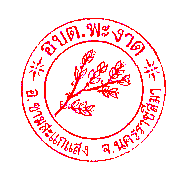 การดำเนินงาน ตามนโยบายการบริหารทรัพยากรบุคคล ประจำปีงบประมาณ พ.ศ. 2566องค์การบริหารส่วนตำบลพะงาด อำเภอขามสะแกแสง จังหวัดนครราชสีมารายงานผลการดำเนินงานตามนโยบายการบริหารทรัพยากรบุคคล 1. นโยบายด้านการวิเคราะห์อัตรากำลัง/2.นโยบายด้านการสรรหา...-2-2. นโยบายด้านการสรรหาและคัดเลือก/3.นโยบายด้านการบริหาร...-3-3. นโยบายด้านการบริหารผลการปฏิบัติงาน/4.นโยบายด้านการบริหาร...-4-4. นโยบายด้านการบริหารและพัฒนาทรัพยากรบุคคลด้วยเทคโนโลยีสารสนเทศ/5.นโยบายด้านสวัสดิการ...-5-5. นโยบายด้านสวัสดิการและผลตอบแทน/6.นโยบายด้านการสร้าง...-6-6. นโยบายด้านการสร้างความสมันพันธ์และผูกพันภายในองค์กร/จากการ...-7-จากการดำเนินงานตามนโยบายด้านต่างๆ ของนโยบายการบริหารทรัพยากรบุคคลขององค์การบริหารส่วนตำบลพะงาด จะเห็นได้ว่ามีการดำเนินการครบทุกนโยบายที่กำหนดไว้ ทำให้พนักงานทุกคนมีขวัญและกำลังใจในการปฏิบัติหน้าที่ของตนเอง ปัญหาและอุปสรรคในการทำงานไม่ว่าจะเป็นเรื่อง      การขาดแคลนเครื่องมืออุปกรณ์ในการปฏิบัติการ การจัดกิจกรรมต่างๆ ผู้บังคับบัญชาก็ได้มีการปรับปรุงและแก้ไขให้พนักงานสามารถ ปฏิบัติงานได้อย่างต่อเนื่องเพื่อไม่ให้เกิดปัญหาในการปฏิบัติงานและการให้บริการประชาชน...............................................รายการตัวชี้วัดแผนอัตรากำลัง 3 ปี1.ใช้แผนอัตรากำลัง 3 ปี ขององค์การบริหารส่วนตำบลพะงาดในการวิเคราะห์ อัตรากำลัง เพื่อจัดทำกรอบอัตรากำลังพนักงานส่วนตำบลในแต่ละส่วนราชการและนำไปสู่การกำหนดจำนวน ประเภท และระดับตำแหน่ง เสนอคณะกรรมการจัดทำแผนอัตรากำลัง 3 ปีขององค์การบริหารส่วนตำบลพะงาด พิจารณา 2.มีการติดตาม ประเมินผล และปรับปรุงแผนอัตรากำลัง 3 ปีอย่าง ต่อเนื่อง และนำไปสู่การกำหนดจำนวน/ตำแหน่ง เพิ่ม หรือ ลด จำนวน ตำแหน่ง เสนอคณะกรรมการพนักงานส่วนตำบลจังหวัดนครราชสีมา เช่น การปรับปรุงตำแหน่ง สำหรับพนักงานส่วนตำบลให้ดำรงตำแหน่งที่สูงขึ้น, การขอเพิ่มอัตรากำลังข้าราชการ/พนักงานจ้าง, การปรับปรุงตำแหน่ง พนักงานจ้างทั่วไปเป็น พนักงานจ้างตามภารกิจการดำเนินงาน1.แผนอัตรากำลัง 3 ปี ประจำปีงบประมาณ 2564-2566 ไม่มีการปรับปรุงแผน อัตรากำลัง เนื่องจากอัตรากำลังที่มีอยู่เพียงพอและสอดคล้องกับภารกิจงานขององค์การบริหารส่วนตำบล2.มีการรายงานข้อมูลอัตรากำลังขององค์กรปกครองส่วนถ้องถิ่นเป็นประจำทุกเดือนมิถุนายน และเดือนพฤศจิกายน ของทุกปี ให้สำนักงานท้องถิ่นจังหวัดนครราชสีมา ทราบ3.มีการบรรจุและแต่งตั้งผู้สอบแข่งขันได้ตามกรอบอัตรากำลัง 3 ปีรายการตัวชี้วัดการสรรหาและคัดเลือก1.มีแนวทางการปฏิบัติการสรรหาตามวิธีและหลักเกณฑ์ของ คณะกรรมการพนักงานส่วนตำบลจังหวัดนครราชสีมากำหนด 2.สรรหาพนักงานส่วนตำบลตามกรอบระยะเวลาใน การสรรหา บรรจุ และแต่งตั้ง ตามระเบียบ/ ประกาศ/ มติ ก.อบต.จ. อย่างชัดเจน 3.มีแผนและสามารถสรรหา บรรจุ และแต่งตั้ง ได้ตามกรอบ อัตรากำลัง 4.มีแผนและสามารถสรรหาพนักงานจ้างได้ตาม กรอบอัตรากำลังการดำเนินงาน1.มีการประชาสัมพันธ์รับโอน(ย้าย) พนักงานส่วนตำบลและพนักงานส่วนท้องถิ่นอื่น2.ขอใช้บัญชีผู้สอบแข่งขันได้ ในการสอบแข่งขันเพื่อบรรจุบุคคลเป็นข้าราชการหรือพนักงานส่วนท้องถิ่น พ.ศ.25643.มีการบรรจุและแต่งตั้งผู้สอบแข่งขันได้ ตามที่ได้ขอใช้บัญชีผู้สอบแข่งขันได้ ในการสอบแข่งขันเพื่อบรรจุบุคคลเป็นข้าราชการหรือพนักงานส่วนท้องถิ่น พ.ศ.2564 จำนวน 2 อัตรา4.มีการรายงานตำแหน่งว่างสายงานผู้บริหารว่างเพื่อให้กรมส่งเสริมการปกครองท้องถิ่นดำเนินการสรรหาผู้มาดำรงตำแหน่งรายการตัวชี้วัดการบริหารผลการปฏิบัติงาน1.ปฏิบัติตามหลักเกณฑ์และวิธีการประเมินผล การปฏิบัติราชการ เพื่อประเมินผลการปฏิบัติงานสำหรับเลื่อนขั้นเงินเดือนของข้าราชการ/ เลื่อนค่าตอบแทนของพนักงานจ้าง 2.KPI ระดับบุคคลสอดคล้องกับมาตรฐานกำหนดตำแหน่งของแต่ละ ตำแหน่ง แต่ละกอง/ ส่วน เพื่อกำหนดเป็นเงื่อนไขในการคัดเลือกบุคคล ที่มีทักษะหรือสมรรถนะสูงเพื่อพัฒนาความก้าวหน้าในอาชีพและเป็น เงื่อนไขในการกำหนดระดับตำแหน่งให้สูงขึ้น 3.ผลการประเมินที่ได้ สามารถจำแนกความแตกต่างและจัดลำดับผล การปฏิบัติงานของพนักงานได้อย่างชัดเจนและมีประสิทธิภาพเพื่อใช้ ประกอบการปรับปรุงและพัฒนาคุณภาพของข้าราชการในแต่ละ ตำแหน่งละเป็นการส่งเสริมหรือเป็นแรงจูงใจพนักงานส่วนตำบลให้ ปฏิบัติงานอย่างเต็มความสามารถและแข่งขันกันด้วยผลงานการดำเนินงาน1.องค์การบริหารส่วนตำบลพะงาดได้ปฏิบัติตามหลักเกณฑ์และวิธีการประเมินผลการปฏิบัติราชการ เพื่อให้การประเมินผล         การปฏิบัติงานสำหรับเลื่อนขั้นเงินเดือนของพนักงานส่วนตำบล/พนักงานครู/ เลื่อนค่าตอบแทนของพนักงานจ้าง เป็นไปอย่าง ถูกต้อง โปร่งใส และการเลื่อนขั้น เลื่อนค่าตอบแทน ไม่มีการร้องเรียน 2.มีการจัดทำประกาศองค์การบริหารส่วนตำบลพะงาด เรื่อง หลักเกณฑ์และวิธีการประเมินผลการปฏิบัติงานของพนักงานส่วนตำบลและลูกจ้างประจำ (รอบการประเมิน ครั้งที่ 1/2566 - 2/2566)3.มีการจัดทำประกาศองค์การบริหารส่วนตำบลพะงาด              เรื่อง หลักเกณฑ์และวิธีการประเมินผลการปฏิบัติงานของพนักงานส่วนตำบลครู ครั้งที่ 1 (1 ตุลาคม 2565-31 มีนาคม 2566)4.มีการจัดทำประกาศองค์การบริหารส่วนตำบลพะงาด              เรื่อง หลักเกณฑ์และวิธีการประเมินผลการปฏิบัติงานของพนักงานจ้าง    ครั้งที่ 1 (1 ตุลาคม 2565-31 มีนาคม 2566)5.ผลการประเมินการปฏิบัติงานของพนักงานส่วนตำบล พนักงานส่วนตำบลครู ลูกจ้างประจำ และพนักงานจ้าง ได้รับการประเมินแบบยุติธรรม โปร่งใส ตรวจสอบได้รายการตัวชี้วัดการบริหารและพัฒนาทรัพยากรบุคคลด้วยเทคโนโลยีสารสนเทศ1.มีการใช้เทคโนโลยีสารสนเทศในระบบงานหรือระบบการให้บริการ ด้านการบริหารทรัพยากรบุคคล 2.มีระบบเทคโนโลยีสารสนเทศในการจัดเก็บข้อมูลเกี่ยวกับบุคคลของ องค์กร 3.มีการปรับปรุงฐานข้อมูลเกี่ยวกับบุคคลในระบบเทคโนโลยี สารสนเทศอย่างสม่ำเสมอ 4.มีการพัฒนาระบบงานหรือกระบวนการให้บริการด้านการบริหาร ทรัพยากรบุคคลที่สามารถเชื่อมโยงกับระบบเทคโนโลยีสารสนเทศ ฐานข้อมูลเกี่ยวกับบุคคลได้ เช่น      -โปรแกรมระบบสารสนเทศทรัพยากรบุคคล ของข้าราชการ พนักงานจ้าง พนักงานครู ระบบ LHR      -โปรแกรมระบบ E-laas, E-pian, E-gp, ccisการดำเนินงาน1.มีระบบเทคโนโลยีสารสนเทศในการจัดเก็บข้อมูลเกี่ยวกับบุคคลขององค์กร 2.มีการปรับปรุงฐานข้อมูลเกี่ยวกับบุคคลในระบบเทคโนโลยีสารสนเทศอย่างสม่ำเสมอ    -โปรแกรมระบบสารสนเทศทรัพยากรบุคคล ของข้าราชการ พนักงานจ้าง พนักงานครู ระบบ LHR   -โปรแกรมระบบ E-laasรายการตัวชี้วัดด้านสวัสดิการและผลตอบแทน1.ปฏิบัติตามพระราชบัญญัติ บำเหน็จบำนาญข้าราชการ ส่วนท้องถิ่น (ฉบับที่ 7) พ.ศ.2548 2.ปฏิบัติตามระเบียบกระทรวงมหาดไทย ว่าด้วยสวัสดิการเกี่ยวกับ   การรักษาพยาบาลพนักงานส่วนท้องถิ่น พ.ศ. 2541 แก้ไขถึง 2549  3.ปฏิบัติตามระเบียบกระทรวงมหาดไทย ว่าด้วย สวัสดิการเกี่ยวกับ การศึกษาของบุตรพนักงานส่วนท้องถิ่น พ.ศ. 2541 แก้ไขถึง 2549 4.ปฏิบัติตามระเบียบกระทรวงมหาดไทย ว่าด้วย ค่าเช่าบ้านของ ข้าราชการส่วนท้องถิ่น พ.ศ. 2548 แก้ไขถึง 2559 5.ปฏิบัติตามระเบียบคณะกรรมการ ก.กลาง เรื่องหลักเกณฑ์และ วิธีการขอรับเงินค่าทำขวัญ ของพนักงานส่วนท้องถิ่นและลูกจ้างของ องค์กรปกครองส่วนท้องถิ่น พ.ศ.2548 6.ปฏิบัติตามประกาศ ก.กลาง เรื่องกำหนดเงื่อนไข และวิธีการกำหนด ประโยชน์ตอบแทนอื่นเป็นกรณีพิเศษอันมีลักษณะเป็นเงินรางวัล ประจำปี สำหรับพนักงานส่วนตำบล ลูกจ้าง และพนักงานจ้างของ องค์การบริหารส่วนตำบล พ.ศ.2558 7.ประกาศคณะกรรมการพนักงานส่วนตำบลจังหวัดนครราชสีมา   เรื่อง กำหนดหลักเกณฑ์เกี่ยวกับการ ให้พนักงานส่วนตำบล ลูกจ้าง และ พนักงานจ้าง ขององค์การบริหารส่วนตำบลได้รับเงินเพิ่ม      การครองชีพชั่วคราว (ฉบับที่2) พ.ศ.2558การดำเนินงานดำเนินการเบิกจ่ายครบถ้วนถูกต้องตามระเบียบ และไม่มีข้อทักท้วงรายการตัวชี้วัดด้านการสร้างความสมันพันธ์และผูกพันภายในองค์กร1.มีการจัดอุปกรณ์ในการทำงานและกระบวนการเจ้าหน้าที่สัมพันธ์ขั้นพื้นฐานเพื่ออำนวยความสะดวกในการปฏิบัติงานให้กับบุคลากร 2.จัดให้มีกิจกรรมการพัฒนาคุณภาพชีวิตของพนักงานส่วนตำบล       ที่สะท้อนภาพการทำงานขององค์กร เช่น กิจกรรม 5.ส. กิจกรรม Big Cleaning Day, Sport Day, จิตอาสาเพื่อให้พนักงานทุกคนร่วมมือ กันจัดทำกิจกรรม, และเพื่อสร้างบรรยากาศในการทำงาน บทบาท        ภารหน้าที่, สร้างภาพลักษณ์ที่ดีของสำนักงานให้บุคคลทั่วไปได้ทราบ และเข้าใจ 3.ผู้บริหารได้จัดประชุมพนักงานส่วนตำบลเป็นประจำทุกเดือนเพื่อให้ บุคลากรในสังกัดได้ให้ข้อเสนอแนะความคิดเห็นตลอดจนปัญหา อุปสรรคในการปฏิบัติงานเพื่อสร้างการยอมรับทบทวนและแก้ไข ปัญหาอันเป็นการสร้างความผูกพันที่ดีในองค์กร4.พนักงานส่วนตำบลทุกระดับเข้าร่วมกิจกรรมการส่งเสริมจริยธรรม และการสร้างความโปร่งใสในการปฏิบัติราชการที่องค์การบริหารส่วนตำบลพะงาดจัดขึ้นและที่จัดร่วมกับหน่วยงานอื่นและสามารถประยุกต์ หลักธรรมต่างๆ มาใช้ในการปฏิบัติราชการ 5.ผู้บริหารทุกระดับ มีส่วนร่วมในกิจกรรมการพัฒนาบุคลากรให้มี ความผูกพันและอยู่กับองค์กรตลอดจนผู้บริหารทุกระดับเป็นต้นแบบ และแสดงแบบอย่างที่ดีในด้านจริยธรรม คุณธรรมและความโปร่งใส ในการดำเนินงานขององค์กรการดำเนินงาน-มีการจัดกิจกรรม 5ส. ทำความสะอาดสถานที่ทำงานให้น่าอยู่น่าทำงาน -ผู้บริหาร สมาชิกสภา พนักงาน ร่วมทำบุญตักบาตรเนื่องในวันครู ของศูนย์พัฒนาเด็กเล็กองค์การบริหารส่วนตำบลพะงาด-มีการจัดกิจกรรมแข่งขันกีฬาเพื่อสร้างความสัมพันธ์ระหว่างพนักงานผู้บริหาร สมาชิกสภา เมื่อวันที่ 16 มกราคม 2566-ผู้บริหาร สมาชิกสภา พนักงาน ร่วมถวายภัตตาหารเพล และน้ำปานะสำหรับพระภิกษุ สามเณรที่เข้าร่วมโครงการอบรมบาลี           ณ วัดบุละกอ